P R O P O Z I C E			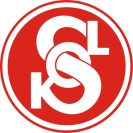 pro turnaj přeboru ČOS ve volejbale mladších žákyňOpen přebor ČOS Čech---------------------------------------------------------------------------------------------------------------1. Pořadatel: TJ Sokol Mn.Hradiště - volejbalový oddíl2. Datum konání a kategorie:	   neděle  28.5.2017   -  ml. žákyně (1.7.2003 a mladší)		Prezentace družstev v 8.45 hod., zahájení prvního utkání 9.00hod.3. Místo konání:	Mn.Hradiště kurty za sokolovnou4. Organizační pracovník: 	Miroslav Herbst TM: 603227000, mail:miroslavherbst@centrum.cz5. Doprava: spojení vlak, bus – areál 200m od náměstí směrem Ml.Boleslav6. Vklad:	400,- Kč za družstvo 7. Ceny:	vítězné družstvo získá pohár		družstva na prvních třech místech získají diplomy a věcné ceny		družstva na dalších místech získají diplomy a drobné upomínkové předměty		vítěz přeboru ČOS získá pohár7. Technická ustanovení:Hraje se podle pravidel volejbalu, systémem který stanoví pořadatel podle počtu družstev. 8. Přihlášky:Počet družstev přijatých do turnaje omezen max. na 16, proto žádáme družstva, která mají zájem o účast, aby se přihlásila buď písemně nebo možno e-mailem předem a to do 22.5.2017, pořadí přihlášek bude zohledněno! Přihlášky zasílejte na adresu:Miroslav Herbst, I. Olbrachta 854, Mnichovo HradištěPřihlášky možno podat rovněž e-mailem na adresu: miroslavherbst@centrum.czPo naplnění kvóty nebude možno do turnaje přijmout další družstva!10. Občerstvení: Po celou dobu konání turnaje bude zajištěno občerstvení  v restauraci Enzo Café v sokolovně a v klubovně volejbalu.11. Nocleh: Pro družstva je možno zajistit přespání v sokolovně za 50,-Kč na osobu/noc ve vlastních spacích pytlích, nebo na postelích s vlastním spacákem za 100,-Kč na noc – 13 míst. Družstva budou moci přespat i ve vlastních stanech v areálu kurtů. Vše po předběžném objednání u organizačního pracovníka turnaje.Případně si družstva mohou objednat nocleh v penzionech v Mn.Hradišti na telefonech 605 211 804 (U Kvapilů) nebo 606 221 762, 326 773 462 (U Mydláře) nebo v Navetě – Bukovina u Mn.Hradiště ( 326786154 nebo mob. p.Zoufalý 606603468).  Těšíme se na účast vašich týmů!